Министерство культуры Российской ФедерацииФедеральное государственное бюджетное образовательное учреждениевысшего  образования«Северо-Кавказский государственный институт искусств»Кафедра фортепиано и методикиРабочая программа дисциплиныИзучение современного репертуараНаправление подготовки53.04.01 Музыкально-инструментальное искусствоНаправленность (профиль)«Орган»Квалификация «Магистр»Форма обучения – заочнаяСрок обучения заочная форма - 2 года 6 месяцевНальчик 2021Цели и задачи освоения дисциплиныЦелью дисциплины «Изучение современного репертуара» является формирование комплексных знаний в области современной фортепианной музыки, методологии ее изучения и исполнения, практическое освоение репертуара современных композиторов для фортепиано, пропаганда новых произведений XX и XXI вв., просветительская деятельность для знакомства широкой аудитории с новой музыкой. Обогащение педагогического и концертного репертуара новыми современными произведениями, изучение специальной нотной литературы, развитие представлений и базовых умений на основе приобретённых знаний в области фортепианного исполнительства.Задачи дисциплины: расширение музыкального кругозора, развитие специфической музыкальной грамотности, формирование и совершенствование специальных исполнительских умений и навыков; расширение представлений об исполнительском искусстве. Перечень формируемых компетенцийПо освоении дисциплины на базе приобретенных знаний и умений выпускник должен проявлять способность и готовность:- осуществлять музыкально-исполнительскую деятельность сольно и в составе профессиональных творческих коллективов (ПК-1);- овладевать разнообразным по стилистике классическим и современным профессиональным репертуаром, создавая индивидуальную художественную интерпретацию музыкальных произведений (ПК-2);- организовывать культурно-просветительские проекты в области музыкального искусства на различных сценических площадках и участвовать в их реализации в качестве исполнителя (ПК-6)3.Место дисциплины в структуре ОПОП ВО       Дисциплина входит в часть, формируемую участниками образовательных отношений  Блок 1. Б.В.02.4.Требования к уровню освоения содержания дисциплиныВ результате изучения дисциплины обучающийся должен:знать объект и содержание современного фортепианного репертуара, его взаимосвязь с другими отраслями научно-практических знаний, методологию исполнительской и педагогической работы над современной музыкой, историю и причины возникновения нового фортепианного языка и его записи, множественность систем организации звукового материала, широкий спектр выразительных средств и техник композиции – от «свободной атональности» до электронной и конкретной музыки, современные приемы музыкальной нотации;уметь оперировать основными знаниями в области теории, истории и практики отечественного и зарубежного исполнения современного репертуара, применять основные методологические принципы академических школ и современных направлений исполнительства и педагогики, анализировать и осмысливать их с учетом современных научных данных, осуществлять концертное исполнение современных фортепианных произведений и работу над ними в рамках будущей преподавательской работы, слушать и понимать новый музыкальный язык, определять свойства и связи непривычных новых музыкальных языковых систем, пропагандировать сочинения современных композиторов, исполняя их на концертной эстраде и сопровождая устными аннотациями;владеть проблематикой и методологией современного исполнительства, навыками критического осмысления различных методов изучения, исполнения и преподавания современных произведений, проведения собственных научных исследований в данной области, современным репертуаром, составлять концертные программы из произведений различных современных стилей, современным музыкальным языком.5. Объем дисциплины, виды учебной деятельности и отчётностиОбщая  трудоемкость  дисциплины составляет 7 зачетных единиц, 252 часа  и включает в себя аудиторную (учебную) – 24 часа в виде индивидуальных занятий с преподавателем (самостоятельная работа – 228 часов), а также виды текущей и промежуточной аттестации. Дисциплина ведется в течение  1, 2,  3 семестров, экзамен в 3 семестре.Студент должен развиваться, свободно ориентируясь во всем многообразии современной литературы: сонаты и полифонические сочинения, миниатюры и циклические формы, виртуозные пьесы и этюды, концерты с оркестром.Постепенно формируются исполнительские принципы и глубокое понимание стиля.Педагогу принадлежит ведущая роль в процессе воспитания молодого музыканта. В процессе освоения дисциплины развивается и совершенствуется весь профессиональный исполнительский комплекс, включающий не только безупречное владение инструментом, но прежде всего зрелость и самостоятельность мышления, творческую инициативу, высокий уровень культуры.6. Содержание дисциплины, формы текущего, промежуточного, завершающего контроля.Основываясь на универсальности фортепианной литературы в части претворения современных композиторских средств, считается целесообразным изучение обучающимся по направленности «Орган» именно этой литературы. Изучение лучших образцов художественных достижений в данной области, общие сведения о технике композиции XX века, основные произведения современного репертуара. Поиски средств убедительно и творчески интерпретировать современное произведение, грамотно разбираться в интонационных оборотах, свойственных различным композиторам. Овладение техникой исполнения новых элементов современного музыкального языка, сольным современным репертуаром. Изучение  взаимосвязи современного фортепианного репертуара, с другими отраслями научно-практических знаний.  Методология исполнительской и педагогической работы над современной музыкой, история и причины возникновения нового фортепианного языка и его записи, множественность систем организации звукового материала, широкий спектр выразительных средств и техник композиции – от «свободной атональности» до электронной и конкретной музыки, современные приемы музыкальной нотации. Практика отечественного и зарубежного исполнения современного репертуара. Применение основных методологических принципов академических школ и современных направлений исполнительства и педагогики.  Осуществление концертного исполнения современных фортепианных произведений. Умение  работать над современной фортепианной музыкой  в рамках будущей преподавательской работы, слушать и понимать новый музыкальный язык. Свойства и связи непривычных новых музыкальных  выразительных средств.Критическое осмысление различных методов исполнения и преподавания современных произведений.7. Фонд оценочных средств для текущего контроля успеваемости (промежуточной аттестации) при освоении дисциплины     Экзамен  имеет целью  дать  возможность обучающемуся  проявить  свои исполнительские  и  аналитические качества. Оценочная стратегия выстраивается  из   двух компонентов:а)    Успешное воплощение в реальном звучании прочитанного  и освоенного  нотного текста, т.е. воссоздание художественного образа музыкального произведения  в соответствии с  замыслом  композитора;б)      Рецензирование, анализ  исполненных  произведений.  Оценочная  шкала: «Отлично» -   исполнение  музыкального   произведения уверенно  с технической  и  художественной точек  зрения. Убедительная демонстрация  понимания всего  комплекса  исполнительских  задач,  владение  и понимание  современного  музыкального  языка,  грамотное  применение   композиторских  приёмов  и новаций.   «Хорошо» -  безошибочное,  но тусклое исполнение  музыкального  произведения;   «Удовлетворительно»  - «аварийное», но с признаками  некоторого  понимания  задач  исполнения и рецензирования;  «Неудовлетворительно»  -  отсутствие  основополагающих  знаний.По завершении курса дисциплины «Изучение современного репертуара» студент должен а) владеть информацией об – основных исторических условиях, периода; - главных стилистических направлениях; - новых приемах композиторской техникой; - новых возможностях фортепиано. б) уметь исполнить 1-2 сочинения композиторов второй половины ХХ века, одно из которых должно быть представлено отечественной фортепианной музыкой. Этот раздел работы студент проходит под руководством педагога.8. Учебно-методическое обеспечение и информационное обеспечение дисциплины.Поскольку бОльшая часть, отведенных на изучение  дисциплины часов приходится на самостоятельную работу, важнейшим фактором обеспечения магистранта становится его умение работать с нотным и звуковым материалом. Обогащение  концертного репертуара новыми современными произведениями, изучение специальной нотной литературы, развитие и расширение слуховых представлений и впечатлений происходит путем знакомства с обширной  печатной литературой и записями концертных выступлений, выложенных в сети Интернет, в частности.Для совершенствования  исполнительских навыков в исполнении современного репертуара, необходим доступ к наибольшему количеству образцов современной музыки различных направлений. Знакомство может ограничиваться чтением с листа, а также быть избран ансамблевый вид музицирования. Чем свободнее будет студент обращаться с незнакомым по стилистике, нотной записи и смысловому контексту произведением, тем шире его представления фортепианном наследии в целом.Основные же произведения современного репертуара, наиболее часто встречающиеся в исполнительских программах,  должны быть изучены на слух.9. Материально-техническое обеспечение дисциплины• Специализированные учебные аудитории для занятий по дисциплине «Специальный инструмент» оснащены роялями: «Kaway», «Petrof»,  «Becker»,    «Gerbstadt», Bluthner• Большой концертный зал на 350 посадочных мест. Оснащение: 2 концертных рояля («Petrof»),  артистические комнаты, студия звукозаписи, современное звукотехническое и осветительное оборудование; • Малый концертный зал на 50 посадочных мест. Оснащение: 2 концертных рояля «Seiler», «Estonia». • Библиотечный фонд -  87320 экз.• Фонотека, видеотека располагающая записями классического музыкального, как зарубежного, так и отечественного, наследия.  Аудиоматериал в количестве 4058 единиц.Для занятий по профилю «Орган» Институт располагает электронным трех-мануальным органом «Этюд» с декорациями Ioyannus opus 1405/Так же используется  цифровое фортепиано           CASIO CDR-220RBK и синтезатор Yamaha-Р-155S10. Методические рекомендации по организации изучения дисциплины.Важнейшая задача педагога – всестороннее и гармоничное развитие личности студента, его интеллектуального и творческого потенциала, раскрытие таланта ученика, бережное отношение к его индивидуальности.Понимание студентом содержания исполняемых произведений невозможно без знания музыки и литературы, живописи и архитектуры, философии, истории культуры и религий. Задача педагога – научить студента самостоятельно определять художественные цели и находить исполнительские средства для их достижения. Ясное понимание содержания и формы исполняемого произведения, разнообразие и выразительность звука, живая и естественная фразировка, интонация, ясная и осмысленная артикуляция, искусство педализации – все эти исполнительские задачи молодой исполнитель учится под руководством педагога решать самостоятельно.Выбор выразительных средств неотделим от понимания стиля, образной сферы и музыкального языка современных композиторов. Важные факторы: исполнительский слух (слуховое представление и контроль), ритм («чувство времени», дирижерская воля), все виды памяти, образное и логическое мышление, артистизм, концентрация внимания.Не желательно чрезмерное форсирование сложности репертуара. 11. Методические рекомендации по организации самостоятельной работы студентаВ работе над освоением современного репертуара студент должен понимать, что освоение современного музыкального языка во многом зависит от его (студента) общей интеллектуальной оснащенности, слуховых представлений, и понимания закономерностей развития музыкальной культуры в целом, и фортепианной в частности. В рабочий режим занятий должны быть включены ознакомление с новинками критической и монографической литературы, прослушивание записей «новой» музыки. При подходе к исполнению к так называемой современной музыки надо помнить, что утверждение неординарных приемов игры произошло на основе традиционных технических приемов пианизма и их органичном взаимодействии. Важно решить проблему слуховой адаптации исполнителя к неправильным звучаниям, которые возникают на фортепиано при использовании нетрадиционных приемов игры. Только  через практику постоянного изучения музыки современности лежит путь к ее пониманию, пропаганде и утверждению на концертной эстраде.12. Перечень учебной литературыа) Зарубежная фортепианная музыка. Сонаты, пьесы, концертная полифония, концертные этюды.Антониу Т. (1965)         «Слоги».      «Современная фортепианная миниатюра»                                     Вып.2. Л. «М»1975.Асакава Харуо (1942)  Две пьесы из цикла «12 сольмизаций»                                   «Элегантность», «Меланхолия».Миеле А.                Рондино.   Пьесы современных французских композиторов                              для ф-но. Л. «М», 1981.Барбер С.     	 Экскурсы. «Избранные пьесы современных композиторов                                   США» М. «М» 1970.Беррио Л.              Две пьесы (1965г. 1969г.)   «Современная фортепианная                              миниатюра». Вып.2. Л. «М». 1975.Пьесы  (1965,   1960,   1969).     «Пьесы  современных  итальянских                             композиторов». Вып.2. М. «М» 1981.Бернстайн Л.   Четыре юбилея. Избранные пьесы современных композиторов                         США для ф-но. М. «М», 1970.Буазар Ж.          «Дар осени»     Пьесы современных французских                          композиторов для ф-но. Л. «М», 1981.Буссотти С.          «Brilliante» (Большая балетная кода в манере ХТХвека).    Пьесы совр. Итальянских композиторов для ф-но. Вып.2. М. «М» 1981.Владигеров П.        Рапсодия «Вардар» соч. 16 (1965). Произв. совр. заруб.                         комп-в для ф-но. Вып.З Киев, «М.У.» 1980.Три пьесы.         Избр. Пьесы совр. болгарских комп. М. «М», 1971.               Концертная сонатина. Прелюдия. Колыбельная. «Пьесы для ф-но                                М. «М», 1971.Ганьон А.           «Волны». Из цикла «Акварели». Пьесы совр. франц. комп.                         для ф-но. Л. «М», 1981.Зафред Марио        Соната №4 (1960) Пьесы совр. итал. Комп. Вып.2. М.                             «М»1980.Зегерштрам  Лайф            «Три размышления» (1965),                                           «Три эскиза для ф-но» (1964),  Избр.пр-ния финских                               комп. Л. «М» 1969.Дамаз Ж.-М.         Искусство беглости пальцев. Пьесы совр. франц. комп.                              Л. «М» 1981.Дворжачек Иржи.  Сонатина di bravura (1960)    «Пьесы комп. Чехословакии»                               М. «М», 1974.Дело-Джойо Н.   Сюита для ф-но. Избр.пьесы совр.комп. США М. «М», 1970.Дуличич П.              Две прелюдии Пр-ния совр. югосл.комп. М. «М», 1966.Дюбуа П. Джиокозо .        Пьесы совр. франц. комп. Л. «М», 1981.Жоливе Л.                Румынский танец. Пьесы совр франц. комп. Л. «М», 1981.Кастеред Ж.             Экспромт. Пьесы совр.фр.комп. Л. «м», 1981.Казадезюс Р.         «В испанском стиле». Пьесы совр. фр. комп. Л. «М», 1981.Кокконен И.   Пять багателей. «Ф-нная музыка совр. Финляндии». Л. «М»,     Крестон П.        Пять маленьких танцев ор.24. Избр. пьесы совр. комп. США.                          М. «М» 1970.Лоул Р.              «Совр. ф-ная миниатюра », Вып.2 Л. «М», 1975.Лайовиц А.        Токката «Пр-ния совр.югосл. комп.» М. «М», 1966.Лигети Д.               Этюды для ф-но. Фонд ф-нного отд ККИ.Манэн К.               «Марионетки». Пьесы совр.франц.комп. Л. «М», 1981.Мейер Ж.              «Прелюд». Мессиан О.             «Голубь» Совр. ф-ная миниатюра Л. «М». 1974                             «Спокойная жалоба» ......«---« Вып.2 Л. «М».1975.Мучинский Р.       Сюита для ф-но, соч. 13 Избр.пьесы совр.комп. США М,Ненов Д.                 Токката Избр. пьесы совр.болгарских комп. М. «М», 1970.      			  Танец. Этюд. Пьесы для ф-но. М. «М». 1971.Озгиян П. 		  Соната. Пьесы комп. Югославии. М. «М». 1975. Орик Ж. 		 Маленький марш. Пьесы совр.франц. комп. Л. «М». 1981.Перичич В.            Соната Пьесы комп. Югославии. М. «М».1975. Раутаваара Э.    Партита ор.34   Ф-ная музыка совр. Финляндии, Л. «М».1978.                             Соната №2 ор.64..........«-----«...........«----		 Ревель П.             Прелюд Ре-бемоль. Пьесы совр.франц.комп. М. «М».1978.Ривье Ж.               «Мой прекрасный сад»........«----«........«........«........Салменхаара Э.      Соната №1   Ф-ная музыка совр. Финляндии Л. «М» 1978.Стоянов В.             Два хора. Пьесы для ф-но М. «М».1971. Три пьесы.    Избр.пьесы совр.болг.комп. М. «М».1970.  Рапсодия.    ---«----«........«........«---«---Тайчевич М.          Вариации c-moll. Пр-ния совр. югосл. комп. М. «М» 1966.Тальма Л.              Шесть этюдов. Избр.пр-ния совр.комп.США. М. «М»1970.Таката С.            Прелюдия «Дикий голубь». Совр.ф-ная миниатюра. Вып.2.                               Тиле 3.             Токката (1964) «Пр-ния совр.заруб.комп. для ф-но». Вып.ЗТомази А.          « Танцовщицы Дега» Пьесы совр. фр.комп. Л. «М». 1981.Фосс Л.           Фантастическое рондо Избр.пьесы совр.комп.США. «М»1970.                                  Гротескный танец.              ----«---«----«-----«—                                                                                                                                                                                           Шаррино С.   «Упражнение»    Пьесы совр. итал.комп.   Вып.2. М. «М»1982.Шеффер Б.      Вариации «Совр.ф-ная миниатюра» Вып.2 Л. «М». 1975.Шкерянц Л.   «12 прелюдий» Пр-ния совр.югосл.комп. М. «М».1966.                       Три пьесы для левой руки. ---«.......«---«---«—Штокхаузен  К.   Две  пьесы  (Klavierstucke  nr/2).  «Совр.ф-ная миниатюра».б) российская советская фортепианная музыка(сонаты, пьесы, концертная полифония, этюды).Александров Ю.         Прелюдия и фуга. М. «М». 1966.Токката. М. «М»1967.Александров АН.         Сонаты.Абелиович Л.                «Фрески» (12 пьес). Минск «Беларусь» 1976 Адигезал-заде Гасан    Две прелюдии. Ф-ные пр-ния сов. комп. Вып.4 М.Агафонников В.         Соната М. «СК» 1963.                                    Двенадцать прелюдий Л-М. «СК» 1973.Агабабова Е.       «Впечатления» 4 пьесы Ф-ные пьесы советских комп. Вып.4 Агабабов С.               «Танец горянки» М. Музгиз. 1967.Амиров Д.    	Две прелюдии. Ф-ные пр-ния сов.комп. Вып.4. М. «М»1981. Амиров Ф.                Ноктюрн. М. «М» 1967                                  Прелюдии (1965) М. «М» 1966.Андреева Е.               Сюита для ф-но. М. «СК». 1969. Арапов Б.                   Соната №2 для ф-но.(1976). Л. «СК». 1980. Белов Г.                     «Деревенский альбом» (8 пьес). М.-Л. «М». 1966. Благой Д.                   4 настроения. 12 прелюдий. М. «М» 1971. Бакрадзе Т.            «Импровизация на народную тему».   Концертные пьесы      сов. комп. Вып.4. М. «М»1974. Банщиков Г. 	    «Силлогизмы». Совр.ф-ная миниатюра. М. «М»1974.  Соната №2. Фонд ККИ СКГИИ.Баркаускас В          Ф-ный цикл «Поэзия » (5 пьес). Л. «М» 1968. Барсков О.    «Осенняя песнь» (этюд-картина).  Концертные пьесы сов.комп.Бахор Ф.              Соната ор.1 Фонд ф-ногО отд ККИ СКГИИ. Бирюков Ю.       Соната-токката   «Новые пр-ния сов.комп.». Вып.5. М. «СК»Этюд-токката. «Пьесы сов.комп.» М. «М»1966.Рапсодия (1966). «Новые пр-ния Сов.комп.» М. «СК»1968 Блок В. 	«Пасторальная сонатина». Пед реп. Муз.училища. Пьесы. М. «СК».1963.Богданов                Ф. Прелюдия. Этюд . 1966. БотяровЕ.               Скерцино. Пед.реп. Вып. 7. 1964.   Сонатина и вариации. Вып.5Брумберг В.          Соната. «Новые ф-ные пр-ния сов.комп.» М. «СК»1970Бурштин М             Бурлеска (Allegretto barbaro). «Ф-ные пр-ния сов.комп..» Буцко Ю.                Партита (1965), «Пасторали» ( 1966), Прелюдия. Фуга.                            Бурлеска. Финал. «Конц. Пьесы сов.комп.» Вып 1.М. «М»  Бунин Р.              	Соната ор.42. Фонд ф-ного отд. ККИ СКГИИ Варфоломеев И.     Этюд. «Этюды и вирт. пьесы комп. Р.Ф.». Вайберг М.             Соната №3, ор.31Васильев П.          Прелюдия и фуга. Пед.реп. муз-х уч-щ. Полифонические                             пьесы I-IV курсы. Вып.1. М. «СК».1969 Веприк А.               Вторая соната. М. «СК». 1963Волконский A.    «Musika stricta». Конц.пьесы сов.комп. Вып.1. М. «М»1971.Вустин А.       «Три Торопецкие песни». Конц. Пр-ния сов.комп. М. «СК». Витачек Ф.            Полифоническая прелюдия. Пед.реп. Вып.1. М. «СК»1969                             «Импровизация».   «Каприччио». Пед.реп. Вып.2. Вишкарёв Л. 	Концертино для ф-но и стр. оркестра. Л. «М». 1974 Вавилов Г.            Соната №2 Л.-М. «СК». 1978.Волков К.             Соната №3. Ф-ные пр-ния сов.комп. Вып.1 М. «М»1978 Голубев Е .		 «Пять пьес памяти Лермонтова» ор.8.  Сов.ф-ная музыка                               том III, часть 2-я, 1967.   Фуга f-moll, ор.27. Пед.реп. муз.уч-щ. 1курс. ГаврилинВ.              Два танца. Совр.ф-ная миниатюра. Л. «М». 1974 ГайгероваВ.            Сонатина ор. 19. Пед.реп. «Сонаты сов.комп.» 1967   «Четыре эскиза». Пед.реп. Вып.7. Пьесы IУк. 1967. Галынин Г.             «Испанская фантазия». М. «М» 2005.     Четыре прелюдии       ----«-----«Глухов Б. 		     Три пьесы. Конц. Пьесы сов.комп. Вып. . «М» 1980Головин А.               Соната(1970)   М.»СК», 1970.Гольц Б.                  Прелюдии М. «Музгиз 1962.Горлов Н.                Соната №2 Конц.пьесы сов.комп. Вып.5. М. «М»1975Григорян Г. 	   Прелюдии М. «Музгиз». 1966.Грачёв М.             «Калмыцкая рапсодия».   Новые ф-ные пр-ния сов.комп.    Вып.5. М. «СК». 1968.Гудиашвили Н.       Полифоническая пьеса    «Полиф.музыка. Пед.реп. муз.уч.                              1-й курс. Вып.И М. «М.»1968.Гурьв Ю.                Этюд-картина. Конц.пьесы сов.комп. М. «М»1966.Губанов Я. 		   Соната. Ф-ные пр-я сов.комп. Вып . «М»1978.Губайдуллина С.    Инвенция.    Совр.ф-ная миниатюра. Вып.2. Л.«М»1975.                        Соната.   Фонд ККИ СКГИИДагиров Н.       Токката b-moll.  Конц.пьесы сов.комп.  М, «М» .Вып.5 1975.Дварионас Б.    Пьесы литовских комп. М, «М». 1968. («На саночках с                           горки», «Лес в снегу»).Двойрин П.    «Праздник дедов» цикл пьес (1966-68).    Конц.пьесы сов.комп.Десятников Л.     Соната для ф-но «Отзвуки театра». Фонд ККИ СКГИИ Денисов Э.           «Этюд-скерцо»   Ф-ные пьесы сов.комп.          Вариации.        Конц.пьесы сов.комп. Вып.З. М. «М»1974. Дешевов В.    «Медитации». Пед.реп. муз.уч-щ. Пьесы Пкурс.   М. «СК»1963.Дмитриев Г        Соната. Конц.пьесы сов.комп. Вып.З. М. «М». 1975.Сонатина №1.      Сб-к пр-ний для детей. Пр-я крупной     формы. Ефремов И. 	Токката. Конц.пьесы сов.комп. Вып.5. М. «М»1975.Ельчева И. 		24 прелюдии   М. «СК» 1974.Ермолаев М.  «Четыре летние деревенские картинки» (1975). Конц.пьсы                         сов.комп. Вып. , «М 1980.Жванецкая Н. 	Токката. Новые пьесы сов.комп. М. «СК» 1969.Жербин М.          Прелюдия. Пед.реп. 1=Пкк. Пьесы. Киев. «СК». Жигайтис Р. 	Прелюдия. «Пьесы литовских комп.»М. «СК». 1968. Живцов А.           Прелюдия. Пед.реп.муз уч-щ. Вып.7. 1-й курс 1964. Жук А.                 Концерт-баллада. К. «Музгиз» 1969.Поэма. Пед.реп. муз.уч-щ. I-Пкк. Вып.5 Этюд-токката. Пед.реп.муз.уч-щ Ш-IУкк.Вып. 10.Киев «СК».Жуковский Г.      Пять пьес для ф-но.   Пед.реп. муз.уч-щ. Вып.2. К. «Музгиз»Журбин А.        Экспромт. Сов. форт. Миниатюра. Вып.2. Л. «М» 1975. ЗадерацкийВ.         Ноктюрн. Пед.реп. муз.уч-щ. Вып.5. Киев «СК». Заргорян А.      «Сказка». Новые ф-ные пр-ния сов.комп. Вып.5 М. «СК»1968.Ильин И.         Вариации. Пьесы. Эскизы. Пед.реп. м.уч-щ. М. «СК» 1963 Каретников Н.     Две пьесы соч.25. Совр.ф-ная миниатюра. Л. «М» 1978Кажаева Т.       Две пьесы (1973). Ф-ные пр-ния сов.комп. Вып . «М»1978(«Сюжет для старинного гобелена», «Миражи, сфинксы»). Капп Э. 		Вариации на тему Глинки. Пед.реп.м.уч-щ. «Вар.сов.комп». 24 прелюдии. М. «СК» 1981. «Камень Линды» (из эпоса «Сын Калевалы»). «Эстафета»      Сб.пр-ний сов.комп.Кара-Караев        24 прелюдии (избранные, поздние). М. «М»1977. Кикта В.              Соната №2. Новые пьесы сов.комп.  Пед.реп. ПЫУкк. М.         Соната №3 ор.ЗО. Конц.пьесы сов.комп. Вып.6. М. Кефалиди И. 	Соната №2 ор.10.«Экзерсис в манере Скарлатти». Конц.пьесы сов.комп. М. Клова В.    		Прелюдия. Пьесы литовских комп. М. «СК» 1968.Клин В. 		Соната №1. Конц.пьесы сов.комп. Вып.8 М. «М» 1978.Кобляков А. 	Две пьесы из партиты. Ф-ные пьесы сов.комп. Вып.4 М.Крейн Д.              Этюд. Пед.реп.муз.уч-щ. Вып.2. М. «СК» 1969.Две пьесы. Поэма. Этюд.  Сов.ф-ная музыка. Том.З. МЛ Крюков Вл. 	Два интермеццо. Пед.реп. муз.уч-щ. 4курс.Кажлаев М.         «Романтическая сонатина».Лебедев А. 	«Симфонические вариации». Ф-ная музыка сов.комп. Вып.5.  М. «М» 1975.Лобель С.         Сюита для ф-но. М. «СК»1970.Маклаков          В. «Эстампы». М. «Музгиз» 1966.Мансурян           Т. Пьеса №3 (1971). Совр.Мансуров          Э.   Две   прелюдии   «Ф-п.произв.   сов.комп.»   Вып.4 М.                         «Музыка» 1981г.Мамедов Ю.     Три прелюдии.    Ф-ные пр-ния сов.комп. Вып.1 М.«М»1978.Мильман М.      Соната №2 ор.47.    Конц.пьесы сов.комп. Вып.6 М.«М»1976.МинковМ.         Токката (1968). Ф-ные пр-ния сов.комп. Вып.1 1978.Мирзоев А.      Три прелюдии. Конц.пьесы сов.комп. Вып. . «М»1980Мирзоев М.       Соната-каприччио. М. «Музгиз». 1966.МревловА.    Шесть пьес (1985) Ф-ные пр-ния сов.комп. Вып.10.Л.«М».1988.Муров А.          Партита. Конц. Пр-ния сов.комп. Вып.7. М. «СК» 1978Мушель Г.       Токката.    Новые ф-ные пр-ния сов.комп. Вып.4 М. «СК»1970.Мынов А.         Ноктюрн. Скерцо.   Конц.пьесы сов.комп.   Вып.9 М. «М»1979Назарова Т.         Интродукция и токката.   Конц пьесы с.к. Вып. М. «М»1976.       Былина  и  фуга-пляска.     Конц.пьесы  с.к.  Вып.И.       «Памяти Гарсиа Лорки». Конц.пьесы с.к. Вып. . Нурыев Д.		 Вариации. Конц.пьесы.с.к. Вып.4. М. «М»1974. Овчинников В.   Первая сюита    (хорал,  прелюдия и фуга).  Пирумов А.   Прелюдия и токката (1962). Конц. Пьесы с.к. Вып.1 М. Скерцо (1974).Концерт-вариации с оркестром (1972).ПеледисГ.  	Qvasi Marcia из «Маленькой сюиты». Ф-ные пр-ния с.к. М. Пиговет Б. 		Соната-баллада. Ф-ные пр-ния с.к. М. «М»1981. Рыбников А.        Токката. Конц.пр-ния с.к. Вып.6. М. «СК»1977. Радвилович А.      Соната (1982). Ф-ные пр-ния с.к. Вып. . «М»1988.Смелков А.           Соната №2 (1983).---«---«---«---«---«---«---Саркисян Р.         Миниатюра. Совр.ф-ная миниатюра. Вып.2 Л. «М»1975 Сорокин К.        Две пьесы ор.64 («Ночью», «Токката»). Конц.пьесы с.к. 24 прелюдии и фуги соч.78. М. «СК»1978 «Полифоническая тетрадь для юношества»Три танца (из музыки балета «Гадкий утёнок») ор.ЗОа. Пьесы с.к. Вып.1. М. «М»1966.			Три пьесы соч.79. Конц.реп.с.к. Вып.9. М. «М»1979. Спивак А. 		Три миниатюры. Конц. Пьесы с.к. Вып.4. М. «М»1981.Стрелецкий С. 	«Мозаика». «Импульс». (Из ф-ной сюиты.) Ф-ные пьесы Суслин В.            Фантазия и фуга. Новые пьесы с.к. М. «СК»1969.Соната (1968).        Конц. Пьесы с.к. Вып.5. М. «М»1975. Тактакишвили О. «Энгури» М. «СК»1972. Тихомиров Б. 	Бурлеска. Конц.пьесы с.к. Вып. . «М»1980. Турсунов П.  	Сюита «На выставке». Ф-ные пр-ния с.к. Вып.4. М. Ходош В. 	Три пьесы из «Сюиты для ф-но». Конц.пр-ния с.к. Вып.7.М. Худолей И.         Прелюдия и токката ор.З. Конц.пьесы с.к. М. «М»1974. Цытович  В.  	Мимолётности.   Совр.ф-ная  миниатюра.  Вып.2.  Л. Чеботарёв С. 	Два муз. Фрагмента.    Ф-ные пр-ния с.к. Вып.1 М.. Чудова 		Концертная токката. Ф-ные пр-ния с.к. Вып.1.М. «М»1978.Чупатов Д. 		«Орнаменты», Тетрадь 1-я, 6 пьес. Конц.пьесы с.к. Вып.4.Шагдарон Д. 	Вариации, Ф-ные пр-ния с.к. Вып.4 М. «М»1981.Шнапер Б. 		Три пьесы. Конц.пьесы с.к. Вып.В.М. «М»1978.Шнитке А.		 Соната (1992). Гамбург. Musikverlag Hans Sikorski.1998.Шамо И. 		Сюита «Картины русских живописцев» (1960)Эйгес О. 		Баллада №2. Новые пьесы с.к. М. «СК»1969.б) дополнительная литература:не требуется в)	программное обеспечение и Интернет-ресурсы: Для изучения дисциплины специального программного обеспечения не требуется.http://imslp.org/http://classic-online.ru/http://intoclassics.net/http://www.aveclassics.net/http://classic.chubrik.ru/http://classic-music.ws/http://notes.tarakanov.net/http://www.notomania.ru/http://roisman.narod.ru/Рабочая программа составлена в соответствии с требованиями ФГОС ВО по направлению подготовки 53.04.01 Музыкально-инструментальное искусство, направленность (профиль)  «Орган».Программа утверждена на заседании кафедры от 28 августа  2021 года, протокол №1 Зав. кафедрой фортепиано и методики,                        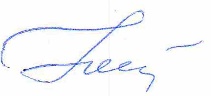 профессор                                                                                                Нестеренко О.В.           Программу составила:профессор				     Нестеренко О.В.	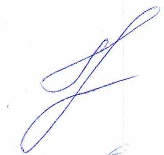 Экспертпрофессор				              Гринченко Г.А.№п/пРазделдисциплиныСеместрВиды учебной работы, включая самостоятельную работу студентов и трудоемкость (в часах)Виды учебной работы, включая самостоятельную работу студентов и трудоемкость (в часах)Формы текущего контроля успеваемости (по неделям семестра)Форма промежуточной аттестации (по семестрам)Изучение современного репертуараИндивиду-альныеСамостоятельные118762287633876ЭкзаменИтого: 252 часов        24 228 часов , 36 часов из них на подготовку к экзамену   ПК-1,2,6